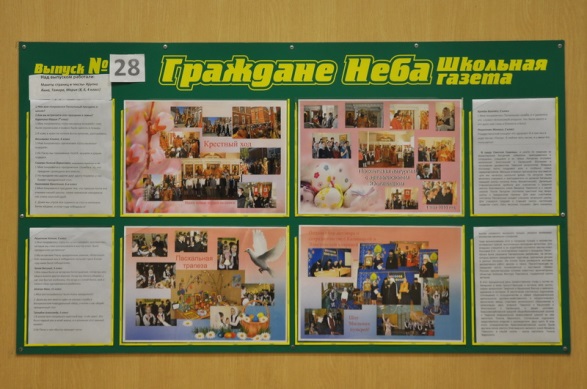 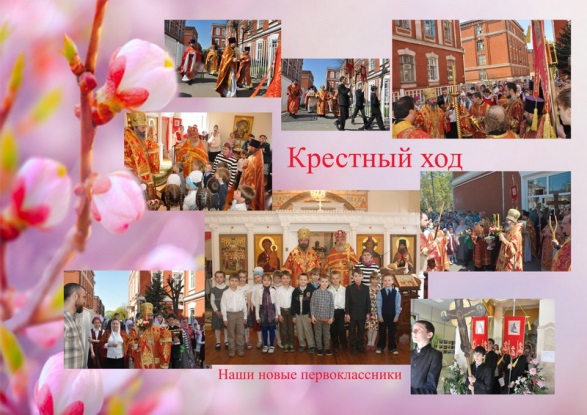 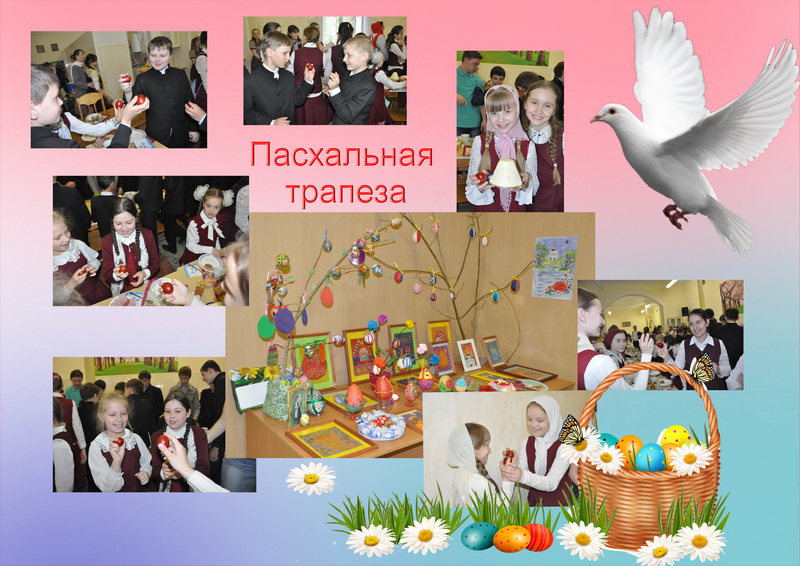 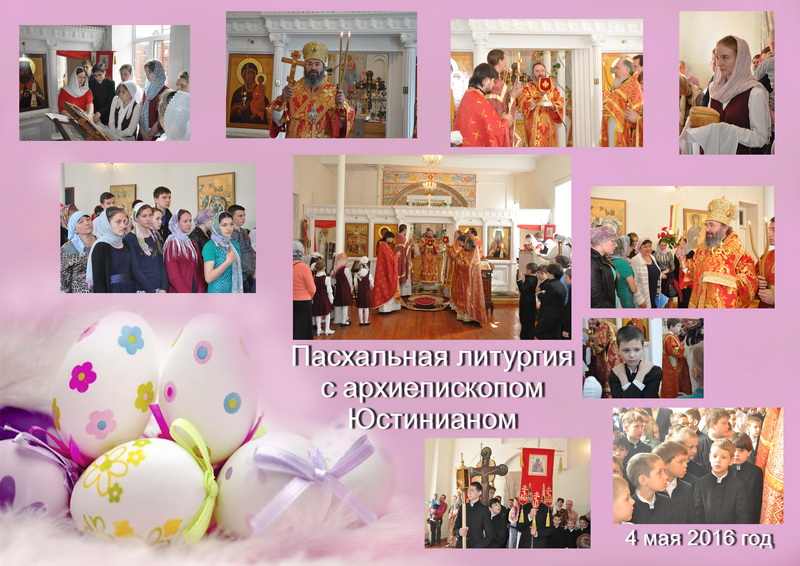 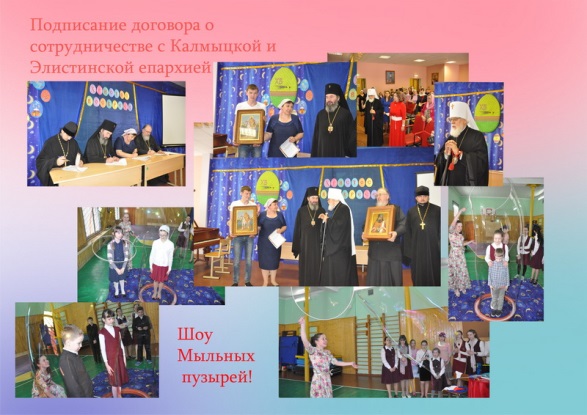 Страница 11.Чем вам понравился Пасхальный праздник в школе?2.Как вы встречаете этот праздник в семье?Куракина Мария 7а класс1.Мне понравилось «Шоу мыльных пузырей»: они были огромными и можно было залезть в пузырь.2.Я хожу в храм на ночное Богослужение, разговляюсь.Васильева Ульяна, 6 класс1.Мне понравилась трапезнаяи «Шоу мыльных пузырей».2.На Пасху мы принимаем гостей, кушаем и дарим подарки.Гошева Полина Борисовна, заместитель директора по УВР   Мне понравилась праздничная  служба и  то, что праздник проводили все вместе. На праздник мы дарим друг другу подарки, у нас бывает праздничный стол. Николаева Кристина, 6-а класс1.Мне понравился праздник тем, что пришли почти все ученики нашей школы, также трапезная накормила нас очень вкусной едой. 2. Дома мы утром все садимся за стол и начинаем битву яйцами, в этом году победила я!Страница 2Решетняк Ксения, 5 класс1.Мне понравилось «Шоу мыльных пузырей», выставка яиц, которые мы сами раскрашивали и мастер класс. Было праздничное настроение!2.Мы встречаем Пасху праздничным ужином, обязательно бой пасхальных яиц и победитель получает приз! В этом году мама была победителем.Чанов Василий, 5 класс1.Вся семья была на вечернем Богослужении, потом мы ели яйца и многое другое вкусное. Когда мы бились яйцами, у нас они быстро разбились. Но когда я с папой бился, моё и папино яйцо одновременно разбились.Шевчук Иван, 11 класс1.Мне всё понравилось! Было очень празднично!2. Дома мы все вместе идём на ночную службу в Воскресенский Кафедральный собор, а потом у нас общий праздничный стол.Трегубов Александр, 5 класс  1.В школе мне понравился крестный ход - я нёс крест. Это было первый раз в моей жизни, и я запомнил этот важный момент.2.На Пасху к нам обычно приходят гости.Артём Каптёл, 5 класс1.Мне понравилась Пасхальная служба, и я удивился, что  служил незнакомый владыка. Нас было много и это дало нам силы и близость к Богу!Решетняк Михаил, 2 классРождественский концерт это здорово! И я там пел в хоре песню «Пасха». Я люблю петь песни, и у меня это получается!             Страница 3  В среду Светлой Седмицы  в школе по традиции за Божественной Литургией  собрались  преподаватели и сотрудники, учащиеся и их семьи. Литургию отслужил митрополит Элистинский и Калмыцкий Юстиниан в сослужении духовенства Тверской митрополии. Владыка Юстиниан тепло поздравил всех и особенно новых первоклассников. Малыши впервые причащались все вместе -для них началось школьное время. На литургии также молились учащиеся и преподаватели из далекой Калмыкии (средней школы поселка Князь Михайловский).  Делегация старшеклассников прибыла для знакомства с родиной святого благоверного князя Михаила Тверского и с нашей школой. После Литургии состоялся крестный ход вокруг школы и праздничная трапеза. Для всех участников  состоялся Пасхальный концерт учеников начальной школы. Для учащихся средней и старшей школы настоящим подарком стало «Шоу мыльных пузырей». Дети оказались внутри огромного мыльного пузыря, увидели фейерверк множества маленьких пузырьков, Чудо возникновения огня в огромном пузыре и множество интересных трюков, выполненных молодыми артистами. Для младших учащихся и их родителей состоялся мастер-класс Козловой Е.Н.  по изготовлению поделок к празднику Пасхи.  Школа была украшена Пасхальными деревьями, на ветвях которых висели самодельные  чудо-яйца, сделанные детьми в разных техниках. На столах была развернута выставка декоративных работ, венков  и  панно. Присутствующие на празднике могли познакомиться с выставкой «Храмы России» (миниатюрными копиями известных архитектурных объектов) Боброва Виктора Павловича, подаренной школе автором.В этот праздничный день приветственное слово к гостям из Калмыкии и всем присутствующим в актовом зале школы, сказал митрополит Тверской и Кашинский Виктор о важности единения и согласия. В заключении состоялось подписание Соглашения о сотрудничестве в сфере образовательной деятельности духовно-нравственного и патриотического воспитания между отделами религиозного образования и катехизации  двух  епархий: Тверской и Кашинской и Элистинской и Калмыцкой, и двумя школами-Красномихайловской средней общеобразовательной школой и Тверской епархиальной православной школой во имя святителя Тихона Задонского. Соглашение подписали представители епархий и руководители  двух школ. В знак этого сотрудничества Красномихайловской школе была вручена икона святого благоверного великого князя Михаила Тверского, а нашей школе - икона святителя  Тихона Задонского.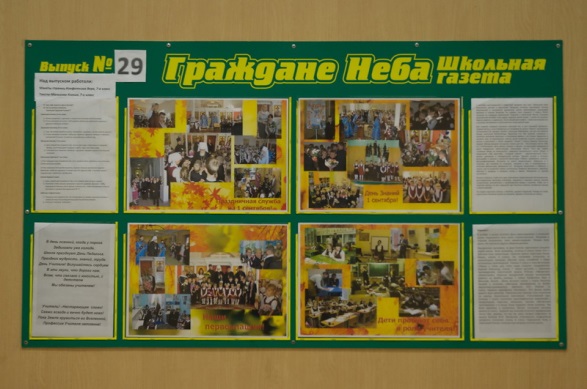 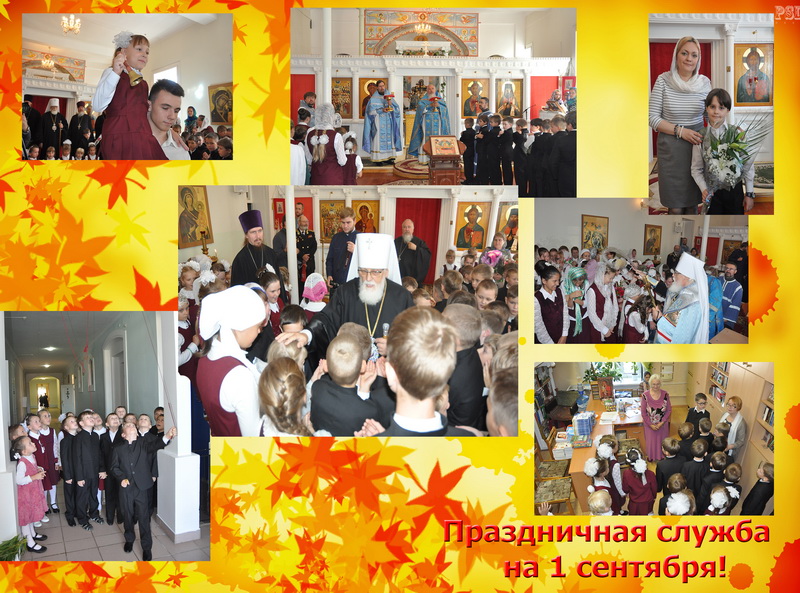 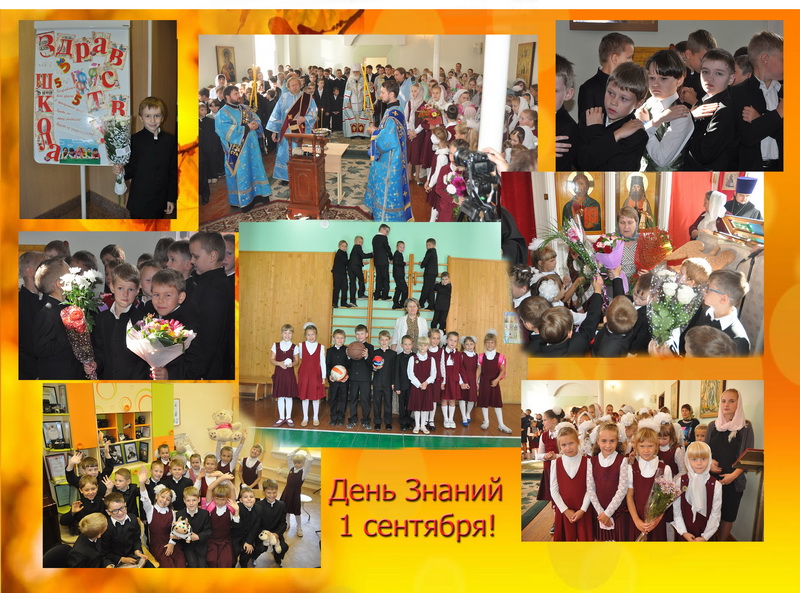 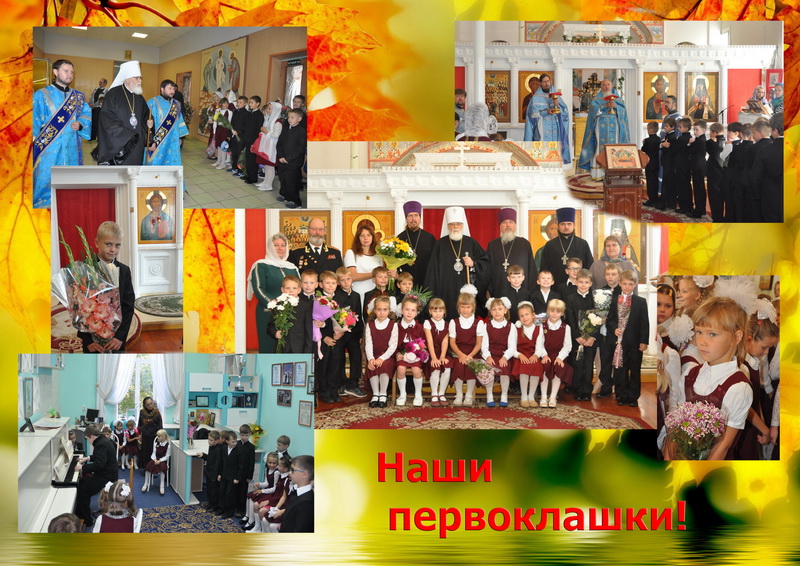 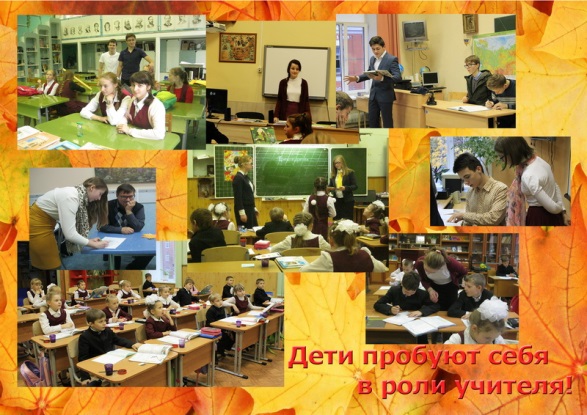 Страница 11 сентября долгожданный и радостный праздник для всех.  Школьный храм наполнился детьми и взрослыми. Литургию отслужил протоиерей Леонид Водолазский в сослужении духовников школы проитоиереев Александра Крюкова и Георгия Белякова. На клиросе пели учащиеся 9 класса. После литургии по традиции архиепископ Тверской и Кашинский Виктор отслужил водосвятный молебен, всех щедро окропил святой водой. У детей это вызвало бурную радость и оживление. После общей фотографии с первоклассниками все услышали наставление и напутственные слова архипастыря.Для старших учащихся состоялся классный час. А для малышей прозвенел  первый звонок, и они отправились на экскурсию по школе. Педагог- организатор Коклюшкина З.В. провела  детей в  школьную библиотеку, где для них провела беседу школьный библиотекарь Черникова Л.К. Все малыши позвонили в колокола школьной звонницы и посмотрели фильм о свт.Тихоне Задонском в актовом зале. В музыкальных классах детей встретили учителя музыкальной школы и рассказали о своем предмете. Ученик 7 класса Бадалов Александр, лауреат Международных конкурсов, сыграл для них   «Экспозицию сонаты №6, 1ч.» Л.В.Бетховена. Дети громко хлопали в ладоши,  им дали даже подержать в руках подарочные кубки-награды  Александра. Весело было им  надеть  головные уборы из театрального  реквизита музыкального театра «Лира» и представить себя артистами.  Соседний кабинет -  «фотоаппаратный класс» вызвал удивление и неподдельный интерес. Краткий экскурс в историю фотографии и рассказ о школьной фотостудии «Образ» завершился, конечно, фотографированием. Экскурсия по школе продолжилась.  Завернули и в спортзал, где полазили по лесенкам,  поиграли в мяч, и познакомились с учителем физкультуры Дворцовой Н.А.  Экскурсия закончилась в кабинете  1 класса, где их встречала первая учительница Людмила Викторовна, родители, бабушки и дедушки и младшие сестры и братья. Знакомство со школой состоялось!Хочется пожелать, чтобы этот день запомнился торжественным Богослужением, долгожданными веселыми встречами, задорным и звонким смехом, новыми интересными знакомствами и пробуждением жажды к знаниям, чтобы сил и терпения хватило на весь грядущий год! Отличных отметок, интересных уроков и верных друзей!Так будем неустанно учиться, и богатеть, духовно возрастая, Господу во славу, родителям и ближним нашим на утешение, Церкви и Отечеству на пользу.Страница 2В день осенний, когда у порогаЗадышали уже холода.Школа празднует День Педагога.Праздник мудрости, знаний, труда.День Учителя! Вслушайтесь сердцемВ эти звуки, что дороги нам.Всем, что связано с юностью, с детствомМы обязаны учителям!Учитель! –Нестареющее  слово!Свежо всегда и вечно будет ново!Пока Земля кружиться во Вселенной,Профессия Учителя нетленна!Страница 36 октября  в школе состоялся День самоуправления -у начальной школы традиционно вели уроки старшеклассники.  Младшим и старшим понравилось такое перевоплощение.  Пятерок было много. Это принесло радость общения для всех.Праздничную программу  ко Дню Учителя  приготовили учащиеся нашей школы.  Вели программу  ученицы 6 класса Непра Юля и Заботина Соня, презентацию  «Осенние цветы» подготовил Финов Мирон, ученик 6 класса. Эта программа отличалась от прошлогодних программ  обилием хоров, ансамблей  и новых исполненных произведений.  Ученики 5 класса и кино-фотостудии «Образ» к  этому дню сняли видео открытку –поздравление. Бадалов Александр, ученик 7 класса выступил с серьезным произведением классической музыки Я.Рондо –Мендельсон «Каприччиозо». Украсили праздничный концерт исполнением романса на флейте ученицы 7 класса Конфеткина Вера и Малькова  Ксения . Затем выступил ученик 1 класса Вахненко Евсевий и исполнил небольшое произведению на флейте (фортепиано-руководитель  Демченко В.В.) Ученики 11 класса  показали видеофильм «Интервью». Этот фильм принес радость всем зрителям. Семиклассница Арапова Анна исполнила на скрипке  музыкальную композицию «Таинственный сад». Ученицы 7 класса исполнили хореографическую композицию с праздничными пирогами, печеньями, тортами собственного приготовления и в конце танца подарили своим учителям.  Все были удивлены и растроганы. Весело  исполнили частушки девочки 6 класса.  Сводный хор учителей исполнил переделанную песню «Как здорово, что все мы здесь сегодня собрались» на музыку Визбора Ю.И. Прозвучали стихотворные поздравления авторского сочинения учениц 8 класса Гераськиной Анны и Савельевой Ксении, посвященные каждому учителю школы.Страница 4Чем тебе нравится День Знаний?Что ты хочешь пожелать*учителям*друзьям*школе*?Савельева Ксения, 8 «а»Можно увидеться с друзьями и поделиться летними впечатлениями.Я хочу пожелать учителям, чтоб задавали поменьше домашних  заданий, а друзьям побольше пятёрок!Баскакова Светлана, 8 «а»Тем, что можно прийти в школу, повидаться с друзьями, но при этом не учиться.Я хочу пожелать учителям- побольше терпения и понимания, нам ведь и так трудно… Друзьям- пятёрок и хорошего настроения! А школе- оставаться красивой в течение учебного года.Малькова Ксения, 7 «а»День Знаний мне нравится тем, что все дети идут с букетами и в парадной форме, а учителям дарят подарки и цветы, чему они очень рады.Учителям хочу пожелать терпения, а друзьям- хороших оценок!Над выпуском 29 работали:Макеты страниц-Конфеткина Вера, 7-а классТексты-Малькова Ксения, 7-а класс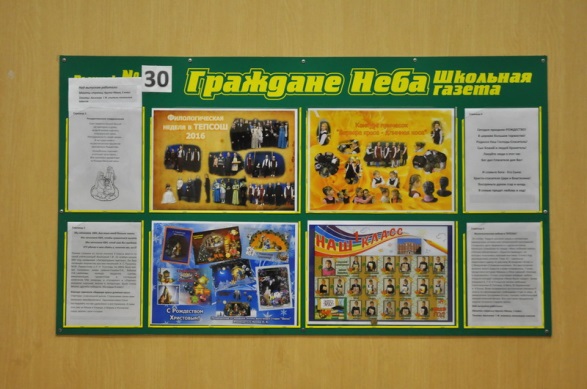 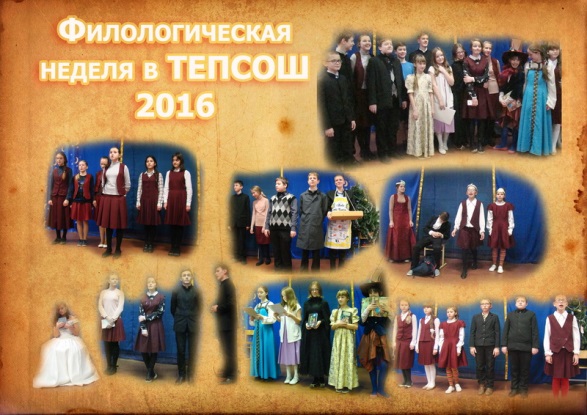 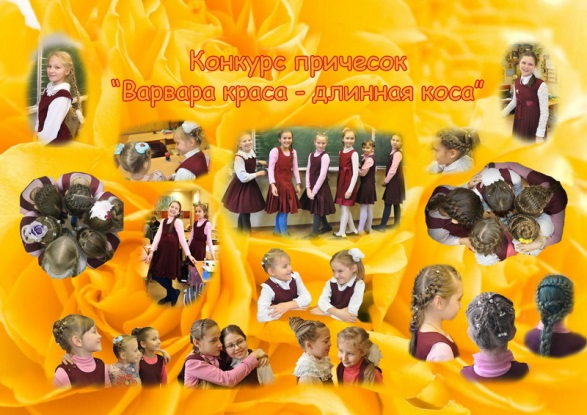 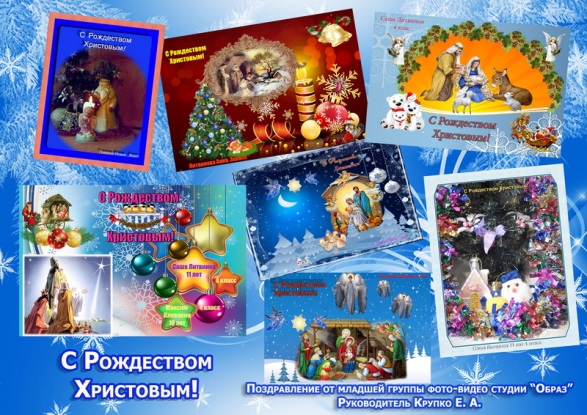 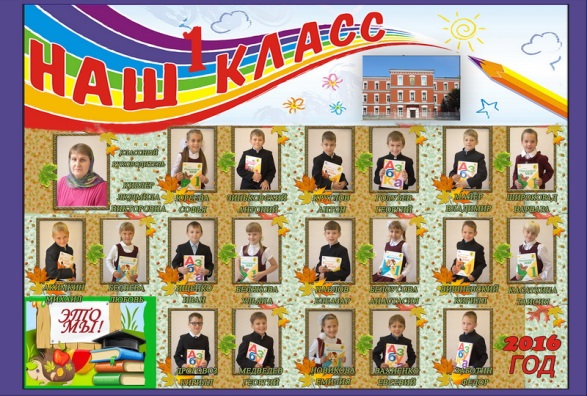 Страница 1Рождественское поздравлениеСнег ложится белый-белый
на пригорки и дома;
искрой-инеем оделась
старорусская зима.Неподвижность синей речки…
И не надо ничего -
на расписанном крылечке
притаилось Рождество.Колыбельку покачает
и отгонит тучи прочь…
Все сомненья развенчает
та Рождественская ночь.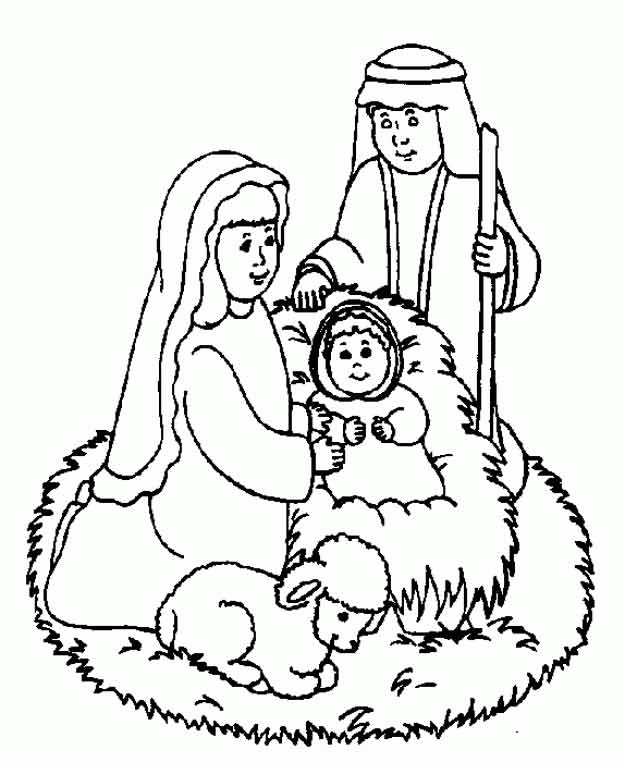 Страница 2Мы начинаем  КВН, для того чтоб больше знатьМы начинаем КВН, чтобы грамотней писатьМы начинаем КВН, чтоб нам без проблемЕГЭ удачно в мае сдать и, конечно же, на 5!Такими словами из песни ученики 4 класса вместе со своей учительницей Аксёновой Г.Ф. 25 ноября начали КВН под названием «Литературные знатоки». Он был посвящён творчеству русских писателей: А. С. Пушкину, М.Ю. Лермонтову и Л. Н. Толстому. На КВНе было всё, как положено: жюри (завучи-Гошева П.Б., Бабаева Л.В.),эмблемы, конкурс эрудитов, сценки, импровизации, приветствие и состязание капитанов. Обе команды и «Сатирики» и «Лирики» показали хорошие знания в литературе. Было очень весело, дружба победила. Молодцы 4 класс!Конкурс причесок «Варвара краса-длинная коса» стартовал  в начальной школе. Стараниями своих мам малышки преобразились!  Одноклассники стали поглядывать на них удивленно и восторженно. А сами они уже не Маши и Ульяши, а Марии и Иулиании гордо держат свои головки.Страница 3Сегодня праздник-РОЖДЕСТВО!В церквях большое торжество!Родился Наш Господь-Спаситель!Сын Божий и людей Хранитель!Ликуйте люди в этот часБог дал Спасителя для Вас!И славьте Бога - Его Сына:Христа-спасителя Царя и Властелина!Воспряньте духом стар и млад-В семью придет любовь и лад!Страница 4     Филологическая неделя в ТЕПСОШ! 18 ноября  Неделя русского языка и литературы завершилась интересной литературной программой. Готовились дети творчески и с удовольствием.  Написали сочинения по темам: «Моя любимая книга», «Летние впечатления». «Красота природы», из которых получилась хорошая выставка. 6 класс под руководством учителя  Гмир  В.Г. тщательно подготовил сценку по рассказу М.Зощенко «Елка» и С.Михалкова «Словечки-колечки». Это выступление вызвало много радости и всем понравилось. 7 класс продолжил историю Миньки и Лёли сценкой «Калоши и мороженое». 5 класс участвовал впервые -ребята открыли концерт номером «Жили-были сказки». Затем учащиеся 6, 7, 8. И 9 классов читали любимые стихотворения Ф.Тютчева, А.Фета, М.Лермонтова и  А.Блока. Всем понравилось выступление учеников 9 класса по произведению Грибоедова «Горе от ума» . В завершении программы 8 класс показал любительский юмористический фильм. Все участники предметной недели получили сладкие призы.Над выпуском работали:Макеты страниц-Крупко Маша, 5 классТексты: Аксенова  Г.Ф. учитель начальных классов 